	FAX番号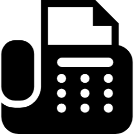 086-226-1157公益社団法人岡山県看護協会　会員係　宛	※この用紙のみお送りください。(送付状は不要です)看護協会入会関係書類の送付依頼書❖ 備 考 欄 ❖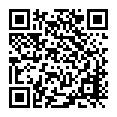 施設名申込日令和　　　　　　年　　　　　　　月　　　　　　日申込者名電話番号－　　　　　　　　　　　－送付先〒【2024年度】 入会申込書／会員情報変更届枚【施設】 返信用封筒（グレー）枚【個人】 返信用封筒（オレンジ）枚岡山県看護協会　パンフレット冊冊入会のご案内（日本看護協会）全職種用看護師(介護･福祉･在宅等)入会のご案内（日本看護協会）冊冊入会のご案内（日本看護協会）保健師助産師入会のご案内（日本看護協会）冊冊入会のご案内（日本看護協会）准看護師入会のご案内（日本看護協会）冊